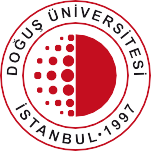 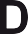 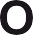 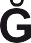 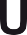 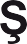 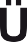 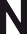 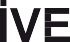 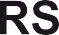 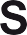 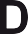 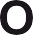 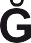 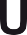 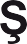 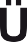 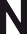 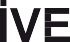 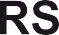 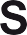 YABANCI DİLLER BİRİM BAŞKANLIĞI05 MART 2022 TARİHLİ İNG203 İNGİLİZCE ELEŞTİREL OKUMA VE YAZMA DERSİ  SINAV SALONLARI LİSTESİ ÇENGELKÖY YERLEŞKESİSınav Salonu : 315SINAV SALONU : 31512021020020202820210201101522021020020382920210200204632021020020393020210200204742021020080043120210200205152021020080073220210200205262021020080083320210200205372021020080093420210200205482021020080103520210200205692021020080113620210200205710202102008013372021020020581120210200801738202102002059122021020080183920210200206013202102008019402021020020611420210200901241202102002062152021020090334220210200206416202102009039432021020080211720210200904044202102008022182021020090464520210201102519202102009063462021020110262020210200906447202102011027212021020090654820210201102822202102009066492021020110302320210200906750202102011031242021020110045120210201103225202102011005522021020110332620210201100627202102011009120210500111722021050012293202105001230420210500123152021050012326202105001233720210500123482021050012359202105001236102021050012371120210500123812202105001239132021050012401420210500124115202105001242162021050012431720210500124418202105001245192021050012462020210500124721202105001248222021050012512320210500125424202105001256